Практична робота № 5_ПТ в АВТема: Складання ІМ ОМ з використанням теорії кватерніонівМета роботи – використання математичного апарату кватерніонів при складанні ІМ (ММ) об’єктів маніпулювання за варіантом курсового проєкту з дисципліни О, Т та АДВ для умов роботизованих механоскладальних виробництв.5.1. Загальні відомостіТеоретичною основою виконання даної практичної роботи є лекційний матеріал за темою 4 (див. п. 4.1-4.3 попередньої лекції).Склад та послідовність кроків (К) при складанні ІМ ОМ враховує той факт, що ОМ описується тільки як елемент групи С, що використовуютьсяі при складанні ММ Сх ПР та пристосувань.К1. Аналіз геометричної форми та розмірів описуваного ОМ. Розбиття моделі ОМ на множину елементарних поверхонь, кожна з яких (поверхня) може бути описана елементарним геометричним примітивом.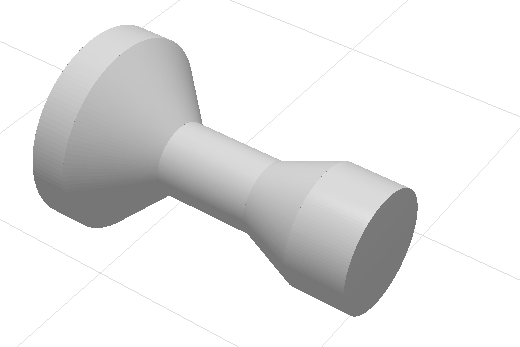 Рис. 5.1. Зображення аналізованого ОМРис. 5.2. Розбиття ОМ на множину елементарних примітивівК2. Задання СК ОМ в СК Пр РП. Визначення точки (початку СК ОМ) в СК Пр РП, та вказання орієнтації ОМ в СК Пр РП за допомогою кватерніона орієнтації. СК ОМ в СК Пр РП описується за допомогою параметра CFP:де CFP – ідентифікатор розташування СК ОМ в СК Пр РП;  – координати початку СК ОМ в СК Пр РП;  – кватерніон орієнтації СК ОМ.К3. Опис геометричних примітивів в СК ОМ. Для тіл обертання розташування геометричних примітивів описується вздовж осі Х СК ОМ. Всі геометричні примітиви згруповані та відносяться до групи С (група нерухомих елементів). Структура групи C має наступний вигляд:де С – ідентифікатор групи С (скорочення від англ. Constant – постійна);  – кількість елементів групи С; – (скорочення від англ. Geometric primitive – геометричний примітив) опис кожного i-го елемента Пр, що може бути віднесений до одного із 5-ти примітивів (див. п. 4.1), має наступну структуру:де  – опис геометричного примітиву “паралелепіпед”;  – опис геометричного примітиву “циліндр”;  – опис геометричного примітиву “куля”; – опис геометричного примітиву “конус”;– опис геометричного примітиву “трапеція”.К5. Вказання значення маси ОМ:де М – ідентифікатор маси ОМ; – значення маси ОМ, кг.К6. Формування ІМ ОМ як упорядкованої множини елементарних геометричних примітивів.5.2. Хід виконання практичної роботи1. Ознайомитись з методикою складання ІМ ОМ (див. п. 5.1).2. Представити креслення деталі, роботизована технологія якої була розроблена за варіантом курсового проекту з начальної дисципліни О, Т та АДВ.3. Використати матеріал п. 5.1 для складання ММ ОМ за заданим варіантом індивідуальних завдань курсового проекту.4. Офрмити звіт щодо виконаної роботи. 5.3. Зміст звіту.1. Назва та мета роботи.2. Креслення деталі (ОМ) за варіантом курсового проекту з О, Т та АДВ.3. Покрокова (за п. 5.2) демонстрація складання ММ ОМ. 4. ВисновкиІнформаційні джерелаПередові технології в автоматизованому виробництві. Практикум: навч.-метод. посібник // В.А. Кирилович, Р.С. Моргунов, Л.В. Дімітров, П.П. Мельничук; за заг. ред. В.А. Кириловича. – Житомир: Видавець О.О. Євенок, 2016. –144 с.,(5.1),(5.2),(5.3),(5.4)ІМОМ = .(5.5)